Senior English December ExamMs. Elizabeth DavisA confidant control of grammar, usage, and mechanics helps to ensure clear an effective communication in life. We will do an extensive two day review over concepts that will be covered on the exam; however, it is critical that each student actively participates to increase learning. Grammar:Parts of speech NounsPronounsVerbsAdjectivesAdverbsConjunctionsInterjectionsPrepostionsComplements Direct ObjectsIndirect ObjectsPredicate NounsPredicate AdjectivesSentences/ sentence fragmentsTypes of sentencesExpository Writing:Rough drafts over the heraldry project should be brought to class the day of the exam. These will be used to complete the essay portions of the exam. Writing should be in FINAL form with an emphasis on neatness, spelling, punctuation, and sentence variety. Students should also demonstrate the correct use of a semicolon.Heraldry Project:ALL shields should be brought in finished on the day of the exam. Failure to do so will result in a loss of ten points from the exam grade.Canterbury Tales:Reading comprehension questions and short answer questions will be included on the exam. We read the text in class and discussed it thoroughly. A review of the literature questions in the textbook would be beneficial. Please be reminded that your second nine weeks’ AR book grade is due before you leave for Christmas break or a zero will be given. Materials for exam:Pen (blue or black)Pencil for grammar portion so that you can “break” sentences down.Correction fluidRough draft for expository writingSHIELD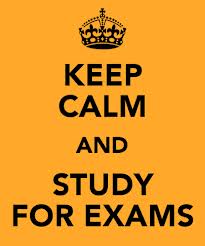 